V 4 – Was brennt denn da? Die springende FlammeMaterialien: 		Kerze, Kerzenständer, Streichhölzer, MetalllöffelDurchführung: 			Eine Kerze wird entzündet und brennen gelassen, bis die obere Wachsschicht geschmolzen ist. Dann wird sie mit dem Eisenlöffel zügig gelöscht. In den aufsteigenden Dampf hält man ein brennendes Streichholz.Beobachtung:			Schon bevor der Docht berührt wird, entzündet sich die Kerze erneut. Die Flamme „springt“ von dem Dampf in der Luft zu dem Docht. 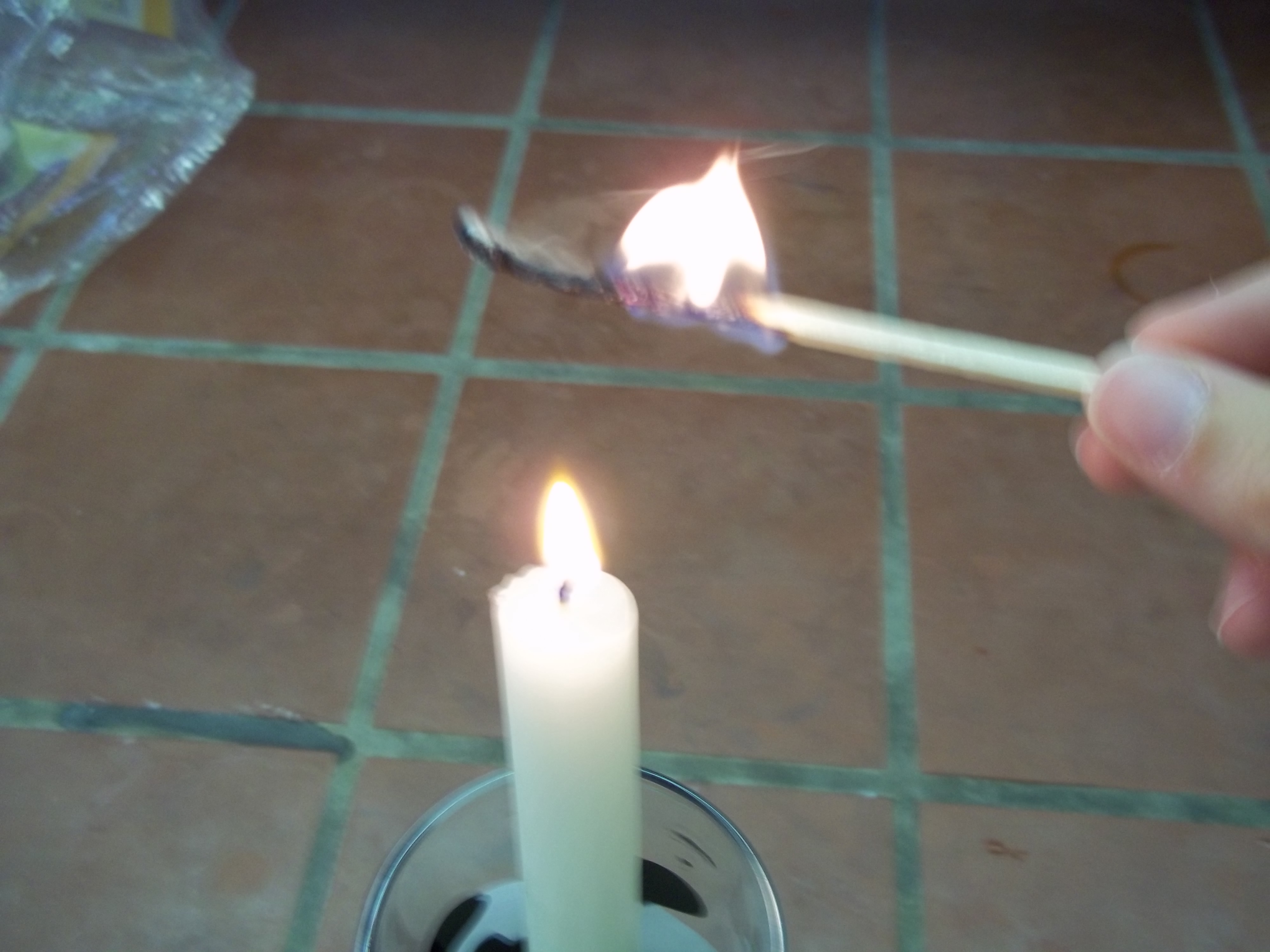 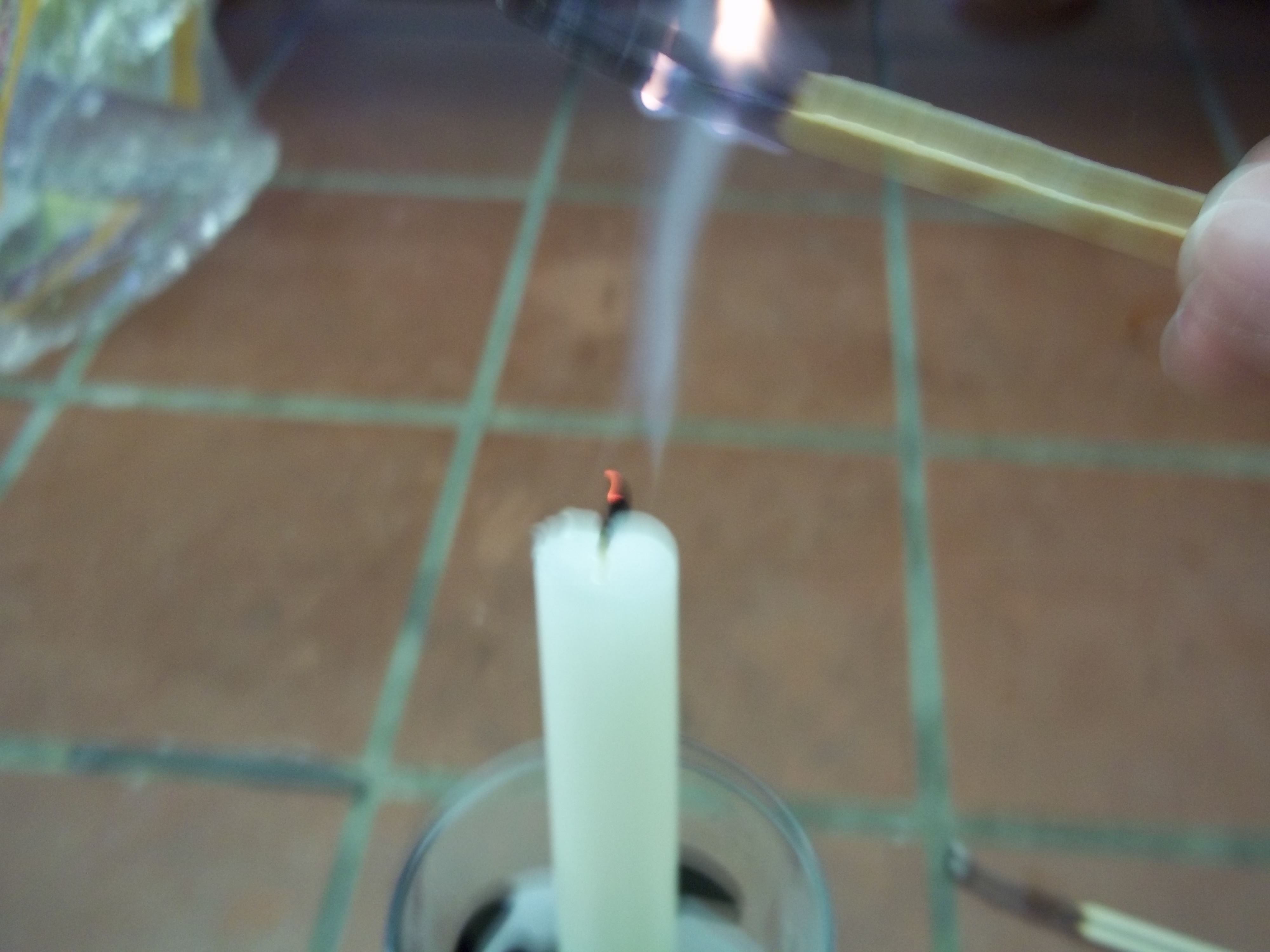 Abb. 5 und 6 - Die springende FlammeDeutung:		Das gasförmige Wachs lässt sich entzünden und brennt am Docht kontrolliert, da dieser stetig Wachsdampf zur Verfügung stellt. Literatur:		D. Wiechoczek, Feuer, www.chemieunterricht.de/dc2/grundsch/feuer/inhalt1.htm , 07.09.2010 (zuletzt aufgerufen am 27.09.2012 um 19:17 Uhr).